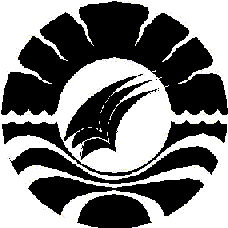 SKRIPSIPENINGKATAN HASIL BELAJAR MURID KELAS V SD NEGERI  4 LAWAWOI DALAM MATA PELAJARAN IPS MELALUI MODEL PEMBELAJARAN KOPERATIF TYPE TALKING STICK DI KECAMATAN WATANG PULU KABUPATEN SIDRAPDiajukan untuk Memenuhi Sebagai Persyaratan Guna Memperoleh Gelar Sarjana Pendidikan (S. Pd) Pada Progran Studi Pendidikan Guru Sekolah Dasar Strata Satu (S1) Fakultas Ilmu Pendidikan Universitas Negeri Makassar OlehNURHAYA074704178PROGRAM STUDI PENDIDIKAN GURU SEKOLAH DASARFAKULTAS ILMU PENDIDIKAN UNIVERSITAS  NEGERI  MAKASSAR2012PERSETUJUAN PEMBIMBINGSkripsi dengan judul “Peningkatan Hasil Belajar Murid Kelas V SD Negeri 4 Lawawoi dalam Mata Pelajaran IPS Melal Model Pembelajaran Koperatif Type Talking Stick  di Kecamatan Watang Pulu Kabupaten Sidrap”.Atas nama:Nama		: NurhayaNim		: 074 704 178Jurusan/prodi	: PGSD S1 Fakultas	: Ilmu PendidikanSetelah diperiksa dan diteliti, telah memenuhi syarat untuk diuji. 		      Makassar, 27 Februari 2012Disetujui oleh,        Pembimbing I					       Pembimbing IIDra. Hj. Djohara Nonci, M. Si			     Drs. Muh. Faisal, M. PdNIP. 19481117 197603 2 001		                             NIP. 19581231 198403 1 013Mengetatahui,Ketua UPP PGSD Tidung FIP UNMDrs. Muslimin, M. Ed     NIP.19610224 198703 1 003PENGESAHAN  UJIAN  SKRIPSISkripsi Nama: Nurhaya, Nim: 074704178, Judul: Peningkatan Hasil Belajar Murid Kelas V SD Negeri 4 Lawawoi dalam Mata Pelajaran IPS Melal Model Pembelajaran Koperatif Type Talking Stick  di Kecamatan Watang Pulu Kabupaten Sidrap telah diterima oleh Panitia Ujian Skripsi Fakultas Ilmu Pendidikan Universitas Negeri Makassar dengan SK Dekan No.1421/UN 36. 4/PP/2012 tanggal 17 Februari 2012 untuk memenuhi  sebagian persyaratan memperoleh gelar Sarjana Pendidikan pada Jurusan Ilmu Pendidikan Program Pendidikan Guru Sekolah Dasar pada hari Jum’at.							Disahkan Oleh,							Dekan Fakultas Ilmu PendidikanProf. Dr. Ismail Tolla, M. PdNIP. 19531230 189203 1 005PanitiaUjian:Ketua	: Drs. M. Ali Latif Amri, M. Pd	(………………....….)Sekretaris	: Drs. Muslimin, M. Ed	(…….…………...… )Pembimbing I	: Dra. Hj. Djohara Nonci, M. Si	(…….…...………… )Pembimbing II	: Drs. Muh. Faisal, M.Pd	(…….……………....)    Penguji I	: Dra. Nurhaedah, M. Si                            (…….……...……….)Penguji II	: Drs. H. Abd. Karim H. Ahmad, M. Pd  (……………...….….) MOTTOMenuntut ilmu adalah kewajiban bagi setiap manusiaTanpa ilmu manusia tidak akan majuTanpa ilmu dunia tidak akan berkembangTanpa ilmu berarti hidup kita sia-sia.Jangan pernah ragu dalam mengambil keputusan karena kesempatan itu tidak akan datang dua kalidan jangan pernah menyesal setelah menjalani keputusan karena penyesalan tidak akan merubah keadaan menjadi semulaKarya ini kuperuntukan sebagaiTanda bukti dan cintakasihkuKepada Ibu dan ayah tercinta, Saudaraku, Agama, Almamater, bangsa dan NegaraPERNYATAAN KEASLIAN SKRIPSISaya yang bertandatangan di bawah ini:Nama		        : NurhayaNomor Stambuk     : 074704178Jurusan/Prodi	        : PGSD S1Judul                  : Peningkatan Hasil Belajar Murid Kelas V SD Negeri 4 Lawawoi  dalam Mata Pelajaran IPS Melalui Model Pembelajaran Koperatif Type Talking Stick di Kecamatan Watang Pulu Kabupaten Sidrap.Menyatakan dengan sebenarnya bahwa skripsi yang saya tulis ini benar merupakan hasil karya saya sendiri dan bukan merupakan pengambil alihan tulisan atau pikiran orang lain yang saya akui sebagai hasil tulisan atau pikiran sendiri.Apabila dikemudian hari terbukti atau dapat dibuktikan bahwa skripsi ini hasil jiplakan, maka saya bersedia menerima sanksi atas perbuatan tersebut sesuai ketentuan yang berlaku.		       Makassar, 27 Februari  2012		        Yang Membuat Pernyataan;									     Nurhaya			     NIM. 074704178ABSTRAKNurhaya. 2012.  Peningkatan  Hasil  Belajar  Murid  Kelas V SD  Negeri  4  Lawawoi dalam  Mata  Pelajaran  IPS Melalui  Model  Pembelajaran  Koperatif  Type  Talking Stick di  Kecamatan  Watang  Pulu   Kabupaten   Sidrap.  Skripsi:  Pembimbing Dra. Hj. Djohara Nonci, M. Si dan Drs. Muh. Faisal, M. Pd pada Pendidikan Guru Sekolah Dasar Fakultas Ilmu Pendidikan Universitas Negeri Makassar.Latar belakang penelitian ini adalah hasil belajar murid yang masih rendah yang belum mencapai standar KKM. Rumusan penelitian  ini adalah bagaimanakah penerapan model pembelajaran Koperatif Type Talking Stick dapat meningkatkan hasil belajar murid kelas V SDN 4 Lawawoi di Kecamatan Watang  Pulu Kabupaten Sidrap. Tujuan penelitian ini untuk mendeskripsikan peningkatan hasil belajar murid kelas V SD Negeri 4 Lawawoi dalam mata pelajaran IPS melalui model pembelajaran Koperatif Type Talking Stick di Kecamatan Watang Pulu Kabupaten Sidrap. Pendekatan dalam penelitian ini adalah kualitatif dan jenis penelitiannya adalah Penelitian Tindakan Kelas (PTK) dengan subjek penelitian adalah satu orang guru dan dua puluh satu murid yang terdiri dari laki-laki sebanyak sepuluh orang dan perempuan sebanyak sebelas orang pada kelas V SDN 4 Lawawoi Kecamatan Watang Pulu Kabupaten Sidrap. Focus penelitian adalah hasil belajar, guru, dan murid. Teknik pengumpulan data yang digunakan dalam penelitian ini adalah observasi, tes dan dokumentasi,. Sedangkan analisis data yang digunakan yaitu analisis deskrisi kualitatif dan analisis deskripsi kuantitatif. Nilai hasil belajar murid pada pelajaran IPS pada siklus I berada pada kategori sedang, dan nilai hasil belajar murid pada siklus II berada pada  kategori tinggi. Aktivitas guru dan murid dalam pembelajaran pada siklus I belum tercapai sesuai standar ketuntasan yang diingikan sedangkan pada siklus II aktivias guru dan murid dalam pembelajaran sudah memenuhi standar ketuntasan yang diingikan. Dari temuan penelitian dan pemberian tindakan pembelajaran dapat disimpulkan bahwa dengan penggunaan model pembelajaran Koperatif Type Talking Stick, hasil belajar IPS pada murid kelas V SDN 4 Lawawoi Kecamatan Watang  Pulu Kabupaten Sidrap meningkat.PRAKATAPuji syukur kehadirat Allah swt, atas rahmat dan hidayah-Nya jualah sehingga peneliti dapat menyelesaikan skripsi ini dengan judul: Peningkatan Hasil Belajar IPS Melalui Model Pembelajaran Koperatif Type Talking Stick Pada Murid Kelas V SD Negeri 4 Lawawoi Kecamatan Watang Pulu Rilau Kabupaten Sidrap.Penulisan skripsi ini merupakan salah satu syara tuntuk menyelesaikan studi dan mendapat gelar Sarjana Pendidikan (S. Pd) pada Program Studi Pendidikan Guru Sekolah Dasar Fakulltas Ilmu Pendidikan Universitas Negeri Makassar. Peneliti menyadari bahwa skripsi ini tidak mungkin terwujud tanpa bantuan dan bimbingan dari berbagai pihak oleh karena itu penulis menyampaikan ucapan terima kasih kepada Dra. Hj. Djohara Nonci, M. Si dan Drs. Muh. Faisal, M. Pd sebagai pembimbing I dan II yang banyak memberikan bimbingan dan arahan dengan tulus ikhlas sehingga skripsi ini dapat diselesaikan.Penulis juga menyampaikan terima kasih kepada :Prof. Dr. Ismail Tolla, M. Pd, Dekan FIP Universitas Negeri Makassar yang memberikan pelayanan akademik selama kuliah di PGSD Strata Satu Fakultas Ilmu Pendidikan Universitas Negeri Makassar.Drs. M. Ali Latif Amri, M. Pd  PD  I,  Drs. Andi  Mappincara, M.  Pd PD II  dan  Drs. Muh. Faisal, M. Pd PD III FIP Universitas Negeri Makassar yang memberikan pelayanan akademik selama kuliah di PGSD Strata Satu Fakultas Ilmu Pendidikan Universitas Negeri Makassar.Drs. Muslimin, M. Ed, Ketua dan Ahmad Syawaluddin, S. Kom., M.Pd, Sekertaris Progam Studi PGSD FIP Universitas Negeri Makassar yang memberikan izin untuk melaksanakan penelitian.Sumiati. M, S. Pd sebagai Kepala Sekolah dan Seluruh Staf Dewan Guru SD Negeri 4 Lawawoi Kecamatan Watang Pulu Kabupaten Sidrap yang senang hati mengizinkan untuk melakukan penelitian.Lapadang dan Ibu Yupe orang tua penulis dan seluruh keluarga yang selalu memotivasi dan menyertai penulis dengan do’a selama melaksanakan pendidikan.Mahyuddin suami penulis yang senantiasa mendukung dan mendampingi penulis dalam menyelesaikan penelitian dan pendidikan dengan baik.Teman-teman kelas B 81 khususnya sahabat-sahabatku yang senang hati menemani dan terus memotivasi penulis dalam penelitian dan pendidikan.Bapak dan Ibu Dosen PGSD UPP Tidung yang telah memberikan bekal ilmu pengetahuan sehingga penulis dapat melaksanakan penelitian  dan menyelesaikan studi dengan baik.Atas bantuan dari berbagai pihak, peneliti serahkan hanya kepada kebesaran Allah swt, semoga jasa-jasa baiknya mendapat imbalan, Amin yarabbal Alamin.            Makassar, 27 Februari 2012      PenulisDAFTAR ISI	HalamanHALAMAN JUDUL		    iPERSETUJUAN PEMBIMBING		   iiPENGESAHAN UJIAN SKRIPSI		  iiiMOTTO DAN PERSEMBAHAN		  ivPERNYATAAN KEASLIAN SKRIPSI		  vABSTRAK		  viPRAKATA		 viiDAFTAR ISI		  ixDAFTAR TABEL		  xiDAFTAR GAMBAR	          xiiDAFTAR LAMPIRAN	         xiiiBAB I    PENDAHULUAN 		   1Latar Belakang Masalah		   1Rumusan Masalah		   7Tujuan Penelitian		   8Manfaat Penelitian		   8BAB II  KAJIAN PUSTAKA, KERANGKA PIKIR, DAN HIPOTESIS TINDAKAN		 10Kajian Pustaka		 10Model Koperatif Type Talking Stick		 10Hasil Belajar		 15  Pembelajaran Ilmu Pengetahuan Sosial	  	 20Kerangka Pikir		 24Hipotesis Tindakan		 26BAB III  METODE PENELITIAN 		 27Pendekatan dan Jenis Penelitian		 27Setting dan Subjek Penelitian		 27Fokus Penelitian		 28Prosedur Penelitian		 28Teknik Pengumpulan Data 		 33Teknik Analisis Data		 34Indikator Keberhasilan		 35BAB IV   HASIL PENELITIAN DAN PEMBAHASAN		 36Hasil Penelitian		 36Data Sebelum Penelitian		 36Hasil Data Siklus I	 	 37Hasil Data Siklus II		 49Pembahasan		 60BAB V    KESIMPULAN DAN SARAN		 66Kesimpulan		 66Saran		 67DAFTAR PUSTAKA		 68LAMPIRAN		 70DOKUMENTASI	         107SURAT	         110DAFTAR RIWAYAT HIDUP	         115DAFTAR TABELTabel                                                 Judul                                                     Halaman3.1	Acuan Kriteria Penilaian		  354.1	Data Hasil Belajar IPS Materi Keragaman Suku Bangsa di Indonesia Siklus I Dengan Menggunakan Model Koperatif Type Talking Stick pada Murid Kelas V SD Negeri 4 Lawawoi  Kecamatan Watang Pulu Kabupaten Sidrap......................................................................................	  464.2	Deskripsi Ketuntasan Belajar Pelajaran IPS Materi Keragaman Suku Bangsa di Indonesia Siklus I Dengan Menggunakan Model Koperatif Type Talking Stick  pada Murid Kelas V SD Negeri 4 Lawawoi  Kecamatan Watang Pulu Kabupaten Sidrap	           474.3	Data Hasil Belajar IPS Materi Keragaman Suku Bangsa di Indonesia Siklus II Dengan Menggunakan Model Koperatif type talking stick  pada Murid Kelas V SD Negeri 4 Lawawoi  Kecamatan Watang Pulu Kabupaten Sidrap ....................................................................................	  574.4	Deskripsi Ketuntasan Belajar Pelajaran IPS Materi Keragaman Suku Bangsa di Indonesia Siklus II Dengan Menggunakan Model Koperatif type talking stick pada Murid Kelas V SD Negeri 4 Lawawoi  Kecamatan Watang Pulu Kabupaten Sidrap	           584.5	Data Perbandingan Hasil Belajar Murid Siklus I dan Siklus II Berdasarkan Tes Formatif Mata Pelajaran IPS Melalui Model Koperatif type talking stick  pada Murid Kelas V SD Negeri 4 Lawawoi  Kecamatan Watang Pulu Kabupaten Sidrap	           61DAFTAR GAMBARGambar                                                Judul                                                 Halaman 2.1   Skema Kerangka Pikir	           263.1  Model Kemmis dan Taggart	           29DAFTAR LAMPIRANLampiran                                               Judul                                               HalamanRencana Pelaksanaan Pembelajaran (RPP) Siklus I	  	 71Tes Formatif  Siklus I	  	 77Hasil Observasi Aktivitas mengajar Guru tentang Peningkatan Hasil Belajar  Murid Kelas V SD Negeri 4 Lawawoi dalam Mata Pelajaran IPS Melalui Model Pembelajaran Koperatif type talking stick di Kecamatan Watang Pulu Kabupaten Sidrap Siklus I Pertemuan I  	 	 79Hasil Observasi Aktivitas mengajar Guru tentang Peningkatan Hasil Belajar  Murid Kelas V SD Negeri 4 Lawawoi dalam Mata Pelajaran IPS Melalui Model Pembelajaran Koperatif type talking stick di Kecamatan Watang Pulu Kabupaten Sidrap Siklus I Pertemuan II  	 	 80Hasil Observasi Aktivitas Belajar Murid tentang Peningkatan Hasil Belajar  Murid Kelas V SD Negeri 4 Lawawoi dalam Mata Pelajaran IPS Melalui Model Pembelajaran Koperatif type talking stick di Kecamatan Watang Pulu Kabupaten Sidrap Siklus I Pertemuan I  	 	 83Hasil Observasi Aktivitas Belajar Murid tentang Peningkatan Hasil Belajar  Murid Kelas V SD Negeri 4 Lawawoi dalam Mata Pelajaran IPS Melalui Model Pembelajaran Koperatif type talking stick di Kecamatan Watang Pulu Kabupaten Sidrap Siklus I Pertemuan II  	 	 84Nilai Tes Formatif Siklus I Murid Kelas V SD Negeri 4 Lawawoi Kecamatan Watang Pulu Kabupaten Sidrap pada Mata Pelajaran  IPS	          87Rencan Pelaksanaan Pembelajaran (RPP ) Siklus II	 	 88Tes Formatif Siklus II	          94Hasil Observasi Aktivitas mengajar Guru tentang Peningkatan Hasil Belajar  Murid Kelas V SD Negeri 4 Lawawoi dalam Mata Pelajaran IPS Melalui Model Pembelajaran Koperatif type talking stick di Kecamatan Watang Pulu Kabupaten Sidrap Siklus II Pertemuan I  	 	 96Hasil Observasi Aktivitas mengajar Guru tentang Peningkatan Hasil Belajar  Murid Kelas V SD Negeri 4 Lawawoi dalam Mata Pelajaran IPS Melalui Model Pembelajaran Koperatif type talking stick di Kecamatan Watang Pulu Kabupaten Sidrap Siklus II Pertemuan II  	 	 97Hasil Observasi Aktivitas Belajar Murid tentang Peningkatan Hasil Belajar  Murid Kelas V SD Negeri 4 Lawawoi dalam Mata Pelajaran IPS Melalui Model Pembelajaran Koperatif type talking stick di Kecamatan Watang Pulu Kabupaten Sidrap Siklus II Pertemuan I  	 	100Hasil Observasi Aktivitas Belajar Murid tentang Peningkatan Hasil Belajar  Murid Kelas V SD Negeri 4 Lawawoi dalam Mata Pelajaran IPS Melalui Model Pembelajaran Koperatif type talking stick di Kecamatan Watang Pulu Kabupaten Sidrap Siklus II Pertemuan II  	 	101Nilai Tes Formatif Siklus II Murid Kelas V SD Negeri 4 Lawawoi Kecamatan Watang Pulu Kabupaten Sidrap pada Mata Pelajaran  IPS	          104Rekapitulasi Nilai Tes Formatif Siklus I dan Siklus II Murid Kelas V SD Negeri 4 Lawawoi Kecamatan Watang Pulu Kabupaten Sidrap Pada Mata Pelajaran IPS 	 	 105SKRIPSIPENINGKATAN HASIL BELAJAR MURID KELAS V SD NEGERI  4 LAWAWOI DALAM MATA PELAJARAN IPS MELALUI MODEL PEMBELAJARAN KOPERATIF TYPE TALKING STICK DI KECAMATAN WATANG PULU KABUPATEN SIDRAPOlehNURHAYA074704178PROGRAM STUDI PENDIDIKAN GURU SEKOLAH DASARFAKULTAS ILMU PENDIDIKAN UNIVERSITAS  NEGERI  MAKASSAR2012